受けたもの・参加したものに☑または記入しましょう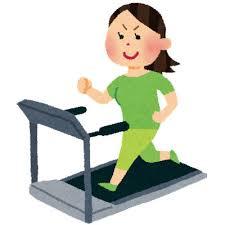 受診・参加・実施した日（複数参加の場合は初回の日を記入）受診・参加・実施した日（複数参加の場合は初回の日を記入）受診・参加・実施した日（複数参加の場合は初回の日を記入）受診・参加・実施した日（複数参加の場合は初回の日を記入）受診・参加・実施した日（複数参加の場合は初回の日を記入）受診・参加・実施した日（複数参加の場合は初回の日を記入）受診・参加・実施した日（複数参加の場合は初回の日を記入）受診・参加・実施した日（複数参加の場合は初回の日を記入）受診・参加・実施した日（複数参加の場合は初回の日を記入）受診・参加・実施した日（複数参加の場合は初回の日を記入）ポイント基準ポイント健診等を受ける特定健診を受ける特定健診を受ける特定健診を受ける特定健診を受ける特定健診を受ける特定健診を受ける特定健診を受ける特定健診を受ける特定健診を受ける／／15健診等を受ける□胃がん検診　□大腸がん検診　□肺がん検診　□子宮がん検診□乳がん検診　□前立腺がん検診□胃がん検診　□大腸がん検診　□肺がん検診　□子宮がん検診□乳がん検診　□前立腺がん検診□胃がん検診　□大腸がん検診　□肺がん検診　□子宮がん検診□乳がん検診　□前立腺がん検診□胃がん検診　□大腸がん検診　□肺がん検診　□子宮がん検診□乳がん検診　□前立腺がん検診□胃がん検診　□大腸がん検診　□肺がん検診　□子宮がん検診□乳がん検診　□前立腺がん検診□胃がん検診　□大腸がん検診　□肺がん検診　□子宮がん検診□乳がん検診　□前立腺がん検診□胃がん検診　□大腸がん検診　□肺がん検診　□子宮がん検診□乳がん検診　□前立腺がん検診□胃がん検診　□大腸がん検診　□肺がん検診　□子宮がん検診□乳がん検診　□前立腺がん検診□胃がん検診　□大腸がん検診　□肺がん検診　□子宮がん検診□乳がん検診　□前立腺がん検診／／15健診等を受ける□健診結果説明会に参加する□健診結果説明会に参加する□健診結果説明会に参加する□健診結果説明会に参加する□健診結果説明会に参加する□健診結果説明会に参加する□健診結果説明会に参加する□健診結果説明会に参加する□健診結果説明会に参加する／／5健診等を受ける□歯周疾患検診を受ける□歯周疾患検診を受ける□歯周疾患検診を受ける□歯周疾患検診を受ける□歯周疾患検診を受ける□歯周疾患検診を受ける□歯周疾患検診を受ける□歯周疾患検診を受ける□歯周疾患検診を受ける／／5教室への参加教室名）教室名）教室名）教室名）教室名）教室名）教室名）教室名）教室名）／／各5最大15教室への参加教室名）教室名）教室名）教室名）教室名）教室名）教室名）教室名）教室名）／／各5最大15教室への参加教室名）教室名）教室名）教室名）教室名）教室名）教室名）教室名）教室名）／／各5最大15自分で目標を立て取組む生活習慣改善目標を書きましょう。※目標は１つでも複数でも可／／／／／／／／／／1日1ポイント最大30自分で目標を立て取組む生活習慣改善目標を書きましょう。※目標は１つでも複数でも可／／／／／／／／／／1日1ポイント最大30自分で目標を立て取組む生活習慣改善目標を書きましょう。※目標は１つでも複数でも可／／／／／／／／／／1日1ポイント最大30自分で目標を立て取組む生活習慣改善目標を書きましょう。※目標は１つでも複数でも可／／／／／／／／／／1日1ポイント最大30自分で目標を立て取組む生活習慣改善目標を書きましょう。※目標は１つでも複数でも可／／／／／／／／／／1日1ポイント最大30楽笑健歩に取組む※楽笑健歩の記録提出をしてください。※楽笑健歩の記録提出をしてください。※楽笑健歩の記録提出をしてください。60万歩60万歩60万歩60万歩60万歩／／／50楽笑健歩に取組む※楽笑健歩の記録提出をしてください。※楽笑健歩の記録提出をしてください。※楽笑健歩の記録提出をしてください。40万歩40万歩40万歩40万歩／／／／35健康ボランティア□食生活改善推進員　□健康運動サポーター　□介護予防サポーター□スポーツ推進委員　□その他（　　　　　　　　　　　　　　　　　　　　　　　　　　）□食生活改善推進員　□健康運動サポーター　□介護予防サポーター□スポーツ推進委員　□その他（　　　　　　　　　　　　　　　　　　　　　　　　　　）□食生活改善推進員　□健康運動サポーター　□介護予防サポーター□スポーツ推進委員　□その他（　　　　　　　　　　　　　　　　　　　　　　　　　　）□食生活改善推進員　□健康運動サポーター　□介護予防サポーター□スポーツ推進委員　□その他（　　　　　　　　　　　　　　　　　　　　　　　　　　）□食生活改善推進員　□健康運動サポーター　□介護予防サポーター□スポーツ推進委員　□その他（　　　　　　　　　　　　　　　　　　　　　　　　　　）□食生活改善推進員　□健康運動サポーター　□介護予防サポーター□スポーツ推進委員　□その他（　　　　　　　　　　　　　　　　　　　　　　　　　　）□食生活改善推進員　□健康運動サポーター　□介護予防サポーター□スポーツ推進委員　□その他（　　　　　　　　　　　　　　　　　　　　　　　　　　）□食生活改善推進員　□健康運動サポーター　□介護予防サポーター□スポーツ推進委員　□その他（　　　　　　　　　　　　　　　　　　　　　　　　　　）□食生活改善推進員　□健康運動サポーター　□介護予防サポーター□スポーツ推進委員　□その他（　　　　　　　　　　　　　　　　　　　　　　　　　　）□食生活改善推進員　□健康運動サポーター　□介護予防サポーター□スポーツ推進委員　□その他（　　　　　　　　　　　　　　　　　　　　　　　　　　）□食生活改善推進員　□健康運動サポーター　□介護予防サポーター□スポーツ推進委員　□その他（　　　　　　　　　　　　　　　　　　　　　　　　　　）15紹介する健幸マイレージについて友人などに紹介する健幸マイレージについて友人などに紹介する／／／／／／／／／1人1ポイント最大5